SrijedaSat 1= Glazbena kulturaS drugom osobom ponovi brojalicu „eci-peci-pec“ lupkajući rukama kao u školi.Sat 2= Matematika Kod određivanja lijeve i desne ruke još uvijek možeš koristiti rukavicu na desnoj ruci. Za početak svoje ruke spusti na crtež. Izreži pa na lijevu ruku zalijepi: sunce, drvo i cvijet.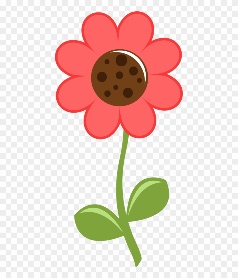 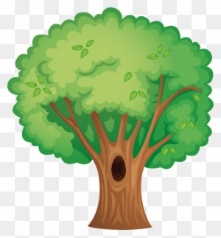 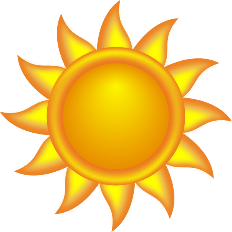 Na desnu ruku zalijepi: bubamaru, psa i patku.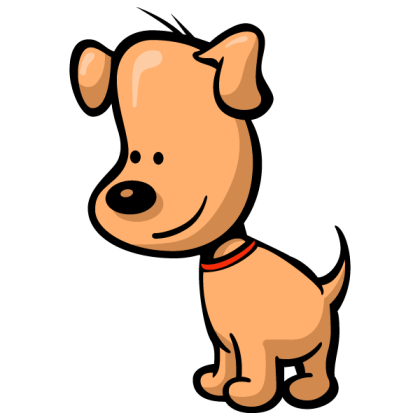 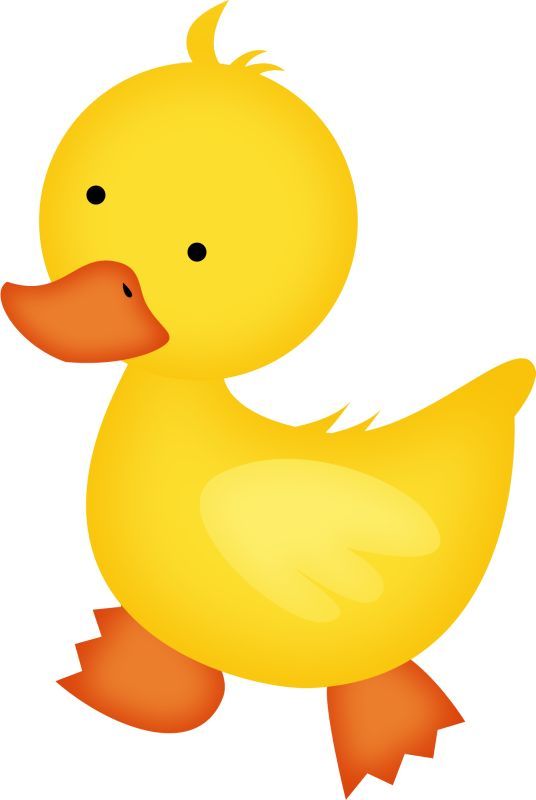 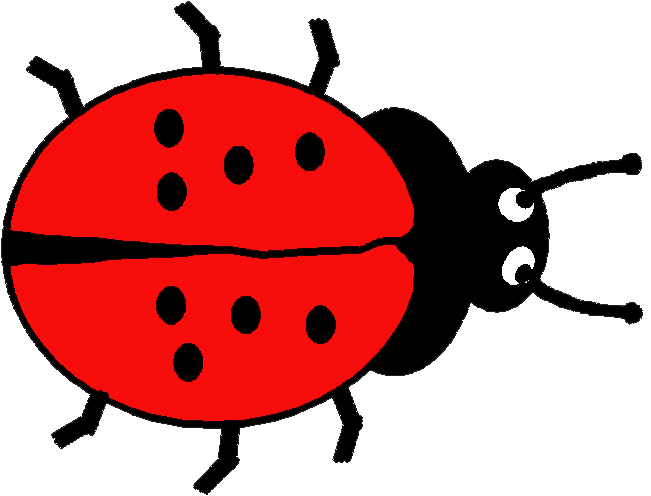 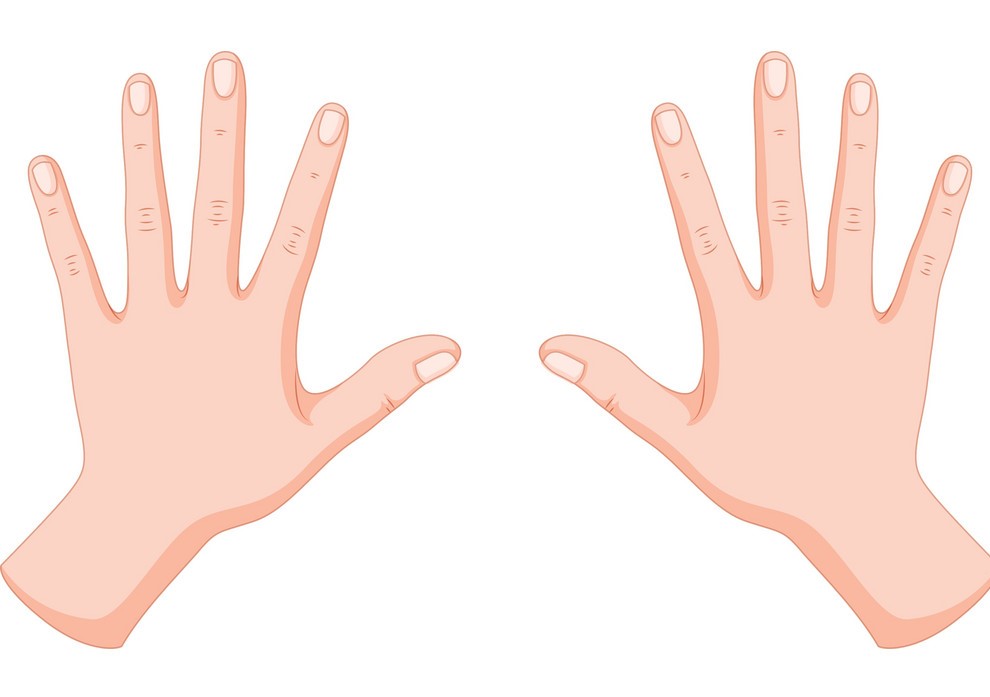 Sat 3= Likovna kulturaOsnovnim bojama nazivamo 3 boje. To su žuta, crvena i plava. Tvoj zadatak je kosteći samo te tri boje ukrasiti zimsku jaknu.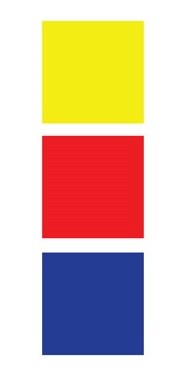 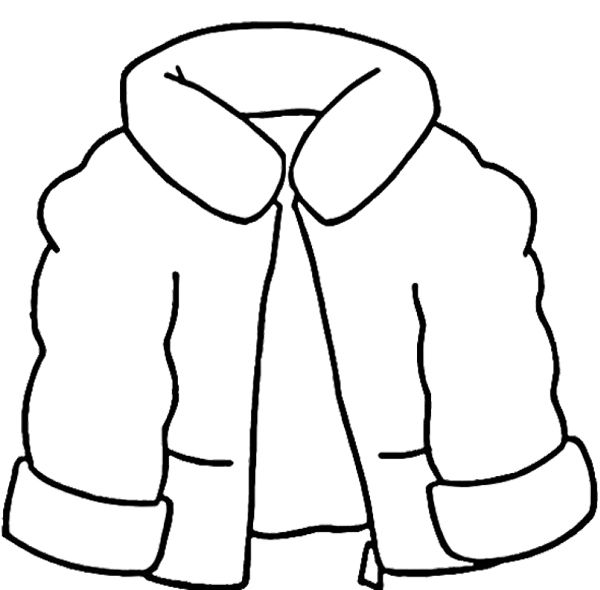 Sat 4= Hrvatski jezik ZAOKRUŽI SLOVO I U RIJEČIMA.PIRLISTMIR KISTPISMO Sat 5 = SROUključi se u igru na svježem zraku (ako to temperature dopuštaju).  Ako vani hladno, uključi se u igru s drugim članovima obitelji unutar kuće.